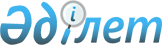 О признании утратившим силу постановления Правительства Республики Казахстан от 15 августа 2012 года № 1047 "Об утверждении механизма оценки деятельности местных исполнительных органов по вопросам энергосбережения и повышения энергоэффективности"Постановление Правительства Республики Казахстан от 2 апреля 2015 года № 181      Правительство Республики Казахстан ПОСТАНОВЛЯЕТ:



      1. Признать утратившим силу постановление Правительства Республики Казахстан от 15 августа 2012 года № 1047 «Об утверждении механизма оценки деятельности местных исполнительных органов по вопросам энергосбережения и повышения энергоэффективности» (САПП Республики Казахстан, 2012 г., № 66, ст. 940).



      2. Настоящее постановление вводится в действие со дня его подписания.      Премьер-Министр

      Республики Казахстан                       К. Масимов
					© 2012. РГП на ПХВ «Институт законодательства и правовой информации Республики Казахстан» Министерства юстиции Республики Казахстан
				